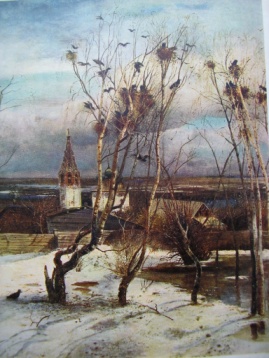 СусанинскаяВестьСусанинскаяВестьСусанинскаяВестьСусанинскаяВесть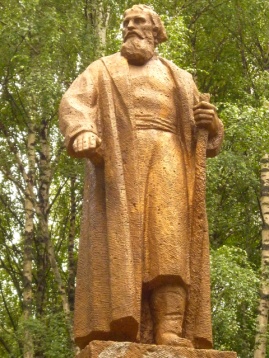 28 апреля— 4 мая2014 года№ 46Еженедельная общественно-политическая газета администрации Сусанинского муниципального района Костромской областиЕженедельная общественно-политическая газета администрации Сусанинского муниципального района Костромской областиЕженедельная общественно-политическая газета администрации Сусанинского муниципального района Костромской областиЕженедельная общественно-политическая газета администрации Сусанинского муниципального района Костромской областиЕженедельная общественно-политическая газета администрации Сусанинского муниципального района Костромской областиЕженедельная общественно-политическая газета администрации Сусанинского муниципального района Костромской областиЕженедельная общественно-политическая газета администрации Сусанинского муниципального района Костромской областиЕженедельная общественно-политическая газета администрации Сусанинского муниципального района Костромской областиЕженедельная общественно-политическая газета администрации Сусанинского муниципального района Костромской области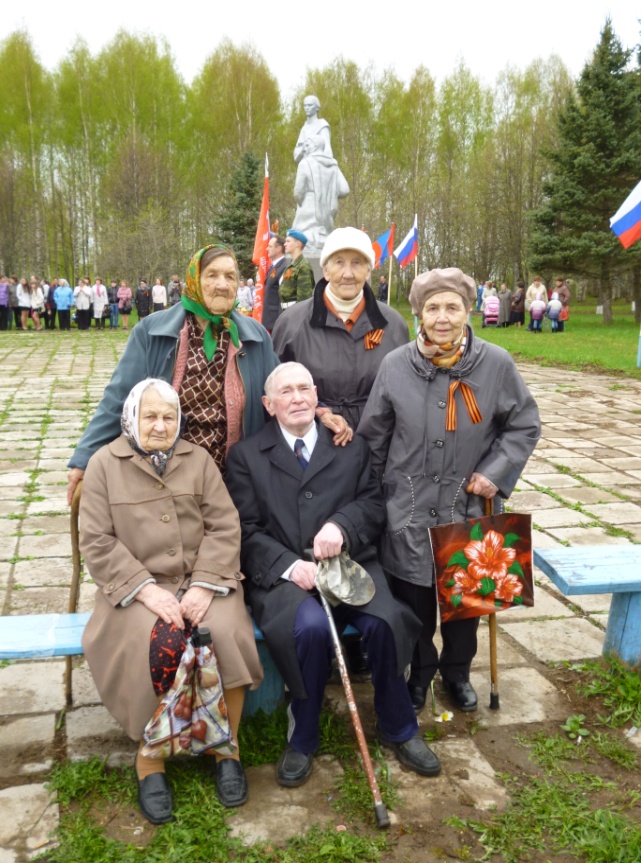 ПобедителиПобедителиПобедителиВ детстве, едва увидев Фаину Андреевну, мчалась со всех ног в её объятья и всегда получала от неё что-нибудь вкусненькое. Её муж, дядя Коля, тоже был фронтовиком. Они и познакомились на фронте. Тогда она была связисткой. Фаина Андреевна всегда делилась семенами и саженцами, угощала фруктами и ягодами. В те годы, когда телевизор редко у кого был, к Манаевым ходили соседи с половины улицы, как в кинотеатр. Домик у них был небольшой, всего одна комната, но очень ухоженный…».В детстве, едва увидев Фаину Андреевну, мчалась со всех ног в её объятья и всегда получала от неё что-нибудь вкусненькое. Её муж, дядя Коля, тоже был фронтовиком. Они и познакомились на фронте. Тогда она была связисткой. Фаина Андреевна всегда делилась семенами и саженцами, угощала фруктами и ягодами. В те годы, когда телевизор редко у кого был, к Манаевым ходили соседи с половины улицы, как в кинотеатр. Домик у них был небольшой, всего одна комната, но очень ухоженный…».В детстве, едва увидев Фаину Андреевну, мчалась со всех ног в её объятья и всегда получала от неё что-нибудь вкусненькое. Её муж, дядя Коля, тоже был фронтовиком. Они и познакомились на фронте. Тогда она была связисткой. Фаина Андреевна всегда делилась семенами и саженцами, угощала фруктами и ягодами. В те годы, когда телевизор редко у кого был, к Манаевым ходили соседи с половины улицы, как в кинотеатр. Домик у них был небольшой, всего одна комната, но очень ухоженный…».На снимке 2012 года сусанинские ветераны Великой Отечественной войны: Е. Н. Ерошкина, Ф. А. Манаева, Ф. С. Муравьёв, Н. В. Шкуратова и В. И. Сахарова. Веры Ивановны и Фаины Андреевны уже нет рядом с нами… Всех этих ветеранов сусанинцы знают и готовы говорить о них только хорошее. Например, о Фаине Андреевне так вспоминает Ирина Спиридонова(Голубева): «Знала её, сколько помню себя, жили по-соседству на улице Красноармейской.На снимке 2012 года сусанинские ветераны Великой Отечественной войны: Е. Н. Ерошкина, Ф. А. Манаева, Ф. С. Муравьёв, Н. В. Шкуратова и В. И. Сахарова. Веры Ивановны и Фаины Андреевны уже нет рядом с нами… Всех этих ветеранов сусанинцы знают и готовы говорить о них только хорошее. Например, о Фаине Андреевне так вспоминает Ирина Спиридонова(Голубева): «Знала её, сколько помню себя, жили по-соседству на улице Красноармейской.На снимке 2012 года сусанинские ветераны Великой Отечественной войны: Е. Н. Ерошкина, Ф. А. Манаева, Ф. С. Муравьёв, Н. В. Шкуратова и В. И. Сахарова. Веры Ивановны и Фаины Андреевны уже нет рядом с нами… Всех этих ветеранов сусанинцы знают и готовы говорить о них только хорошее. Например, о Фаине Андреевне так вспоминает Ирина Спиридонова(Голубева): «Знала её, сколько помню себя, жили по-соседству на улице Красноармейской.В детстве, едва увидев Фаину Андреевну, мчалась со всех ног в её объятья и всегда получала от неё что-нибудь вкусненькое. Её муж, дядя Коля, тоже был фронтовиком. Они и познакомились на фронте. Тогда она была связисткой. Фаина Андреевна всегда делилась семенами и саженцами, угощала фруктами и ягодами. В те годы, когда телевизор редко у кого был, к Манаевым ходили соседи с половины улицы, как в кинотеатр. Домик у них был небольшой, всего одна комната, но очень ухоженный…».В детстве, едва увидев Фаину Андреевну, мчалась со всех ног в её объятья и всегда получала от неё что-нибудь вкусненькое. Её муж, дядя Коля, тоже был фронтовиком. Они и познакомились на фронте. Тогда она была связисткой. Фаина Андреевна всегда делилась семенами и саженцами, угощала фруктами и ягодами. В те годы, когда телевизор редко у кого был, к Манаевым ходили соседи с половины улицы, как в кинотеатр. Домик у них был небольшой, всего одна комната, но очень ухоженный…».В детстве, едва увидев Фаину Андреевну, мчалась со всех ног в её объятья и всегда получала от неё что-нибудь вкусненькое. Её муж, дядя Коля, тоже был фронтовиком. Они и познакомились на фронте. Тогда она была связисткой. Фаина Андреевна всегда делилась семенами и саженцами, угощала фруктами и ягодами. В те годы, когда телевизор редко у кого был, к Манаевым ходили соседи с половины улицы, как в кинотеатр. Домик у них был небольшой, всего одна комната, но очень ухоженный…».  Ему желают здравствовать   Ему желают здравствовать   Ему желают здравствовать   Ему желают здравствовать 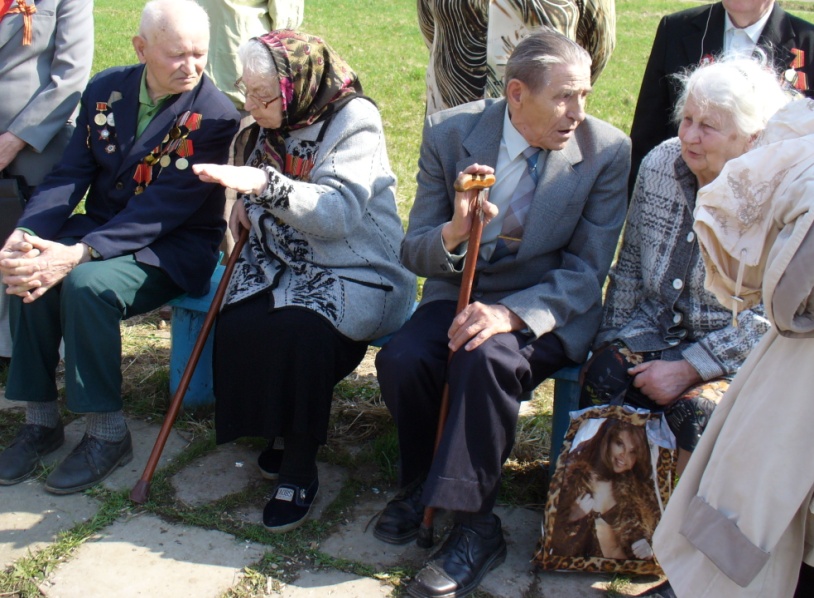 Александр Алексеевич Бородулин (третий справа)— незаурядный человек. Многие сусанинцы, кто живёт далеко и кто близко, делятся о нём добрыми воспоминаниями.Ирина Спиридонова(Голубева) :- В моём детстве в Сусанине кипела театральная жизнь, а руководил самодеятельным театром участник Великой Отечественной войны Александр Алексеевич Бородулин, настоящий артист, талантливый певец, наделённый громадным чувством юмора. Этот человек    –     гордость Александр Алексеевич Бородулин (третий справа)— незаурядный человек. Многие сусанинцы, кто живёт далеко и кто близко, делятся о нём добрыми воспоминаниями.Ирина Спиридонова(Голубева) :- В моём детстве в Сусанине кипела театральная жизнь, а руководил самодеятельным театром участник Великой Отечественной войны Александр Алексеевич Бородулин, настоящий артист, талантливый певец, наделённый громадным чувством юмора. Этот человек    –     гордость посёлка Сусанино.Валентина Бурлака с Украины:- Александр Алексеевич был у нас учителем пения. Я до сих пор помню и белорусские, и украинские песни, и грузинскую «Сулико», которые мы распевали на уроках. Вспоминаю выступление в нашем Доме культуры на улице Крупской, где Александр Алексеевич пел с Комиссаровым, а  Павел Кольцов им аккомпанировал. Они же выступали на межобластных смотрах. Сочиняли частушки на злободневные темы.посёлка Сусанино.Валентина Бурлака с Украины:- Александр Алексеевич был у нас учителем пения. Я до сих пор помню и белорусские, и украинские песни, и грузинскую «Сулико», которые мы распевали на уроках. Вспоминаю выступление в нашем Доме культуры на улице Крупской, где Александр Алексеевич пел с Комиссаровым, а  Павел Кольцов им аккомпанировал. Они же выступали на межобластных смотрах. Сочиняли частушки на злободневные темы.Александр Алексеевич Бородулин (третий справа)— незаурядный человек. Многие сусанинцы, кто живёт далеко и кто близко, делятся о нём добрыми воспоминаниями.Ирина Спиридонова(Голубева) :- В моём детстве в Сусанине кипела театральная жизнь, а руководил самодеятельным театром участник Великой Отечественной войны Александр Алексеевич Бородулин, настоящий артист, талантливый певец, наделённый громадным чувством юмора. Этот человек    –     гордость Александр Алексеевич Бородулин (третий справа)— незаурядный человек. Многие сусанинцы, кто живёт далеко и кто близко, делятся о нём добрыми воспоминаниями.Ирина Спиридонова(Голубева) :- В моём детстве в Сусанине кипела театральная жизнь, а руководил самодеятельным театром участник Великой Отечественной войны Александр Алексеевич Бородулин, настоящий артист, талантливый певец, наделённый громадным чувством юмора. Этот человек    –     гордость посёлка Сусанино.Валентина Бурлака с Украины:- Александр Алексеевич был у нас учителем пения. Я до сих пор помню и белорусские, и украинские песни, и грузинскую «Сулико», которые мы распевали на уроках. Вспоминаю выступление в нашем Доме культуры на улице Крупской, где Александр Алексеевич пел с Комиссаровым, а  Павел Кольцов им аккомпанировал. Они же выступали на межобластных смотрах. Сочиняли частушки на злободневные темы.посёлка Сусанино.Валентина Бурлака с Украины:- Александр Алексеевич был у нас учителем пения. Я до сих пор помню и белорусские, и украинские песни, и грузинскую «Сулико», которые мы распевали на уроках. Вспоминаю выступление в нашем Доме культуры на улице Крупской, где Александр Алексеевич пел с Комиссаровым, а  Павел Кольцов им аккомпанировал. Они же выступали на межобластных смотрах. Сочиняли частушки на злободневные темы.Надежда Иванова:- Это был первый человек в художественной самодеятельности Сусанинского района, был и директором РДК. На уроках пения от него я узнала, что такое камертон. Очень яркий человек. Он разводил прекрасные   цветы    и Надежда Иванова:- Это был первый человек в художественной самодеятельности Сусанинского района, был и директором РДК. На уроках пения от него я узнала, что такое камертон. Очень яркий человек. Он разводил прекрасные   цветы    и Надежда Иванова:- Это был первый человек в художественной самодеятельности Сусанинского района, был и директором РДК. На уроках пения от него я узнала, что такое камертон. Очень яркий человек. Он разводил прекрасные   цветы    и даже выводил новые сорта.Татьяна Кузнецова (Ильина):-В своё время он много сделал для развития художественной самодеятельности. А какой у нас был школьный хор под его руководством!!!даже выводил новые сорта.Татьяна Кузнецова (Ильина):-В своё время он много сделал для развития художественной самодеятельности. А какой у нас был школьный хор под его руководством!!!Сусанинская Весть. 28—4 мая 2014 года. №46. Стр. №2.Сусанинская Весть. 28—4 мая 2014 года. №46. Стр. №2.Сусанинская Весть. 28—4 мая 2014 года. №46. Стр. №2.Сусанинская Весть. 28—4 мая 2014 года. №46. Стр. №2.Сусанинская Весть. 28—4 мая 2014 года. №46. Стр. №2.Сусанинская Весть. 28—4 мая 2014 года. №46. Стр. №2.В  творческом порывеВ  творческом порывеВ  творческом порывеВ  творческом порыве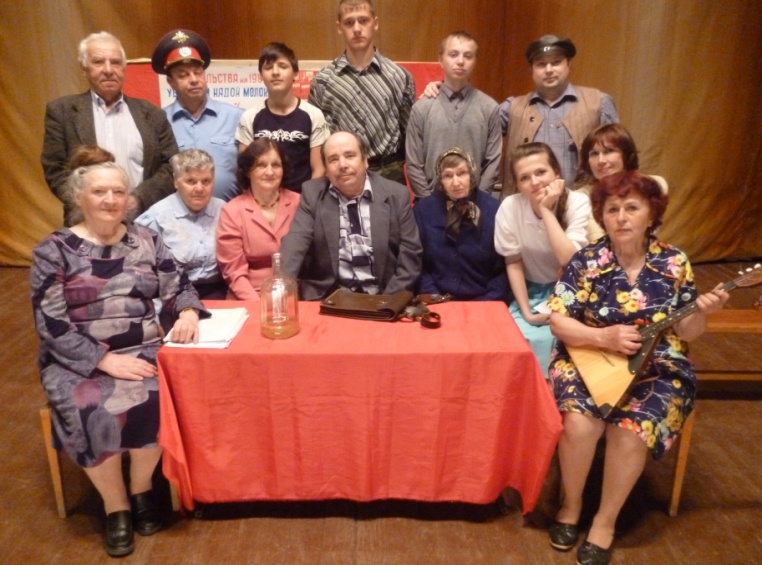 Когда режиссёр народного театра Нина Николаевна Лебедева задумала поставить спектакль, долго не находила подходящего сценария. Из скудного выбора более-менее подходила пьеса на антиалкогольную тему  горбачёвских времён. ВскореКогда режиссёр народного театра Нина Николаевна Лебедева задумала поставить спектакль, долго не находила подходящего сценария. Из скудного выбора более-менее подходила пьеса на антиалкогольную тему  горбачёвских времён. Вскореначались репетиции спектакля под названием «Трень-брень». Перед первомайскими праздниками на сцене РДК состоялась премьера. Все артисты играли натурально, с огоньком. Эта пьеса в работе Лебедевой, как лебединая песня…. начались репетиции спектакля под названием «Трень-брень». Перед первомайскими праздниками на сцене РДК состоялась премьера. Все артисты играли натурально, с огоньком. Эта пьеса в работе Лебедевой, как лебединая песня…. 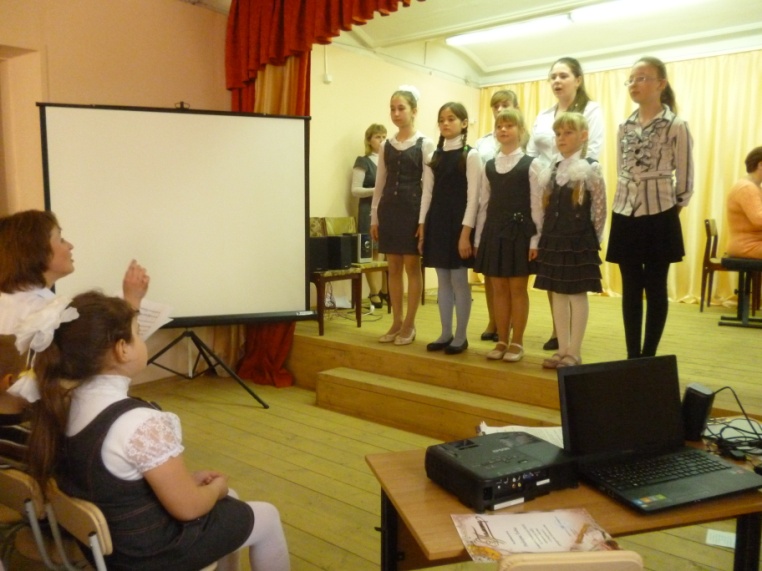 В мире правильной музыкиВ мире правильной музыкиВ мире правильной музыкиВ Сусанинской детской школе искусств  по итогам учебного года состоялся отчётный концерт, который является неотъемлемой частью обучения. Каждое выступление – ответственный момент в жизни коллектива, результат труда  ученика и его В Сусанинской детской школе искусств  по итогам учебного года состоялся отчётный концерт, который является неотъемлемой частью обучения. Каждое выступление – ответственный момент в жизни коллектива, результат труда  ученика и его учителя. В очередной раз учащиеся школы своим отчётным концертом убедили своих родителей, что учёба  у них идёт в правильном направлении. Родители порадовались успехам своих детей, а учителя – что их воспитанники не подвели школу.   Осторожность не помешаетСпециальным химическим составом, уничтожающих клещей, костромские специалисты обработали парк в центре Сусанина, парки «Орлёнок», «Русский лес» и территорию старого кладбища. Однако, сусанинцам необходимо быть осторожными, находясь на природе, потому что уничтожить всех клещей невозможно. Своё, домашнееВ личных хозяйствах нашего района 86 коров. На 1 января прошлого года их было 113. Проблемы с покрытием, кормами, пастьбой и нежелание молодёжи держать коров сводят стадо на нет.Своё, домашнееВ личных хозяйствах нашего района 86 коров. На 1 января прошлого года их было 113. Проблемы с покрытием, кормами, пастьбой и нежелание молодёжи держать коров сводят стадо на нет.О прививкахРаботники ветстанции в посёлке Сусанино привили от бешенства 184 собаки и 301 кошку. Пункты прививок были объявлены заранее. Они были в пяти местах. Вакцинировали животных в лечебнице тоже, выезжали на дом.О прививкахРаботники ветстанции в посёлке Сусанино привили от бешенства 184 собаки и 301 кошку. Пункты прививок были объявлены заранее. Они были в пяти местах. Вакцинировали животных в лечебнице тоже, выезжали на дом.Вот это по-нашему!Двадцать девять жителей села Северного вышли на воскресник и прибрались на местном кладбище. В результате безвозмездного труда они вывезли с кладбища шесть тележек мусора. Такие воскресники проходят ежегодно. Осторожность не помешаетСпециальным химическим составом, уничтожающих клещей, костромские специалисты обработали парк в центре Сусанина, парки «Орлёнок», «Русский лес» и территорию старого кладбища. Однако, сусанинцам необходимо быть осторожными, находясь на природе, потому что уничтожить всех клещей невозможно. Помоглипосёлку В канун первомайских праздников многие жители посёлка откликнулись на объявленную акцию «Подари посёлку подарок». Они убирали территории, сажали         деревья,вскапывали клумбы.Помоглипосёлку В канун первомайских праздников многие жители посёлка откликнулись на объявленную акцию «Подари посёлку подарок». Они убирали территории, сажали         деревья,вскапывали клумбы.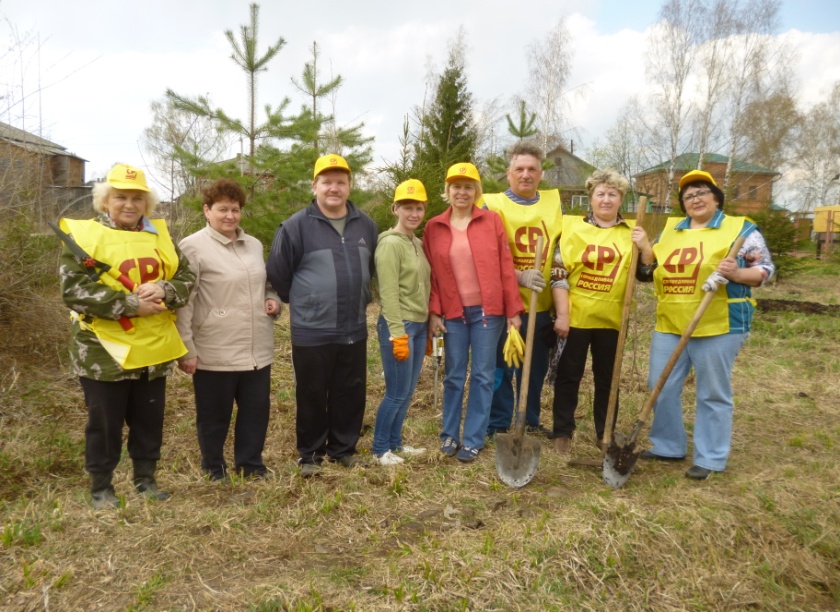 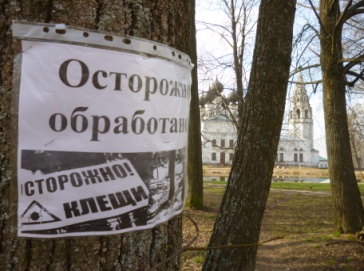 Помоглипосёлку В канун первомайских праздников многие жители посёлка откликнулись на объявленную акцию «Подари посёлку подарок». Они убирали территории, сажали         деревья,вскапывали клумбы.Помоглипосёлку В канун первомайских праздников многие жители посёлка откликнулись на объявленную акцию «Подари посёлку подарок». Они убирали территории, сажали         деревья,вскапывали клумбы.Газету подготовил пресс-секретарь администрации М. Клиндухов. Тел:89607381501. Тираж 72 экз.Газета выходит и в электронном виде по адресу: администрация Сусанино, главная страница.Газету подготовил пресс-секретарь администрации М. Клиндухов. Тел:89607381501. Тираж 72 экз.Газета выходит и в электронном виде по адресу: администрация Сусанино, главная страница.Газету подготовил пресс-секретарь администрации М. Клиндухов. Тел:89607381501. Тираж 72 экз.Газета выходит и в электронном виде по адресу: администрация Сусанино, главная страница.Газету подготовил пресс-секретарь администрации М. Клиндухов. Тел:89607381501. Тираж 72 экз.Газета выходит и в электронном виде по адресу: администрация Сусанино, главная страница.Газету подготовил пресс-секретарь администрации М. Клиндухов. Тел:89607381501. Тираж 72 экз.Газета выходит и в электронном виде по адресу: администрация Сусанино, главная страница.Газету подготовил пресс-секретарь администрации М. Клиндухов. Тел:89607381501. Тираж 72 экз.Газета выходит и в электронном виде по адресу: администрация Сусанино, главная страница.